Необходимо знать основные принципы построения общения с детьми.Любознательные дети растут у любознательных родителей. Не поддавайтесь иллюзии, что вы все обо всём уже знаете. Открывайте мир вместе с вашим ребенком.Говорите с ребенком – сначала называя окружающие предмет, позже – действия, затем – признаки и свойства предметов, объясняйте окружающий мир и формулируйте закономерности, рассуждайте вслух и обосновывайте свои суждения.Задавайте ребенку старшего возраста как можно чаще вопрос: «Как ты думаешь?»Всегда внимательно выслушивайте рассуждения ребенка и иногда не иронизируйте над ними. Уважайте его интеллектуальный труд.Отыскивайте и приносите домой любопытные вещи, книги, истории. Делитесь этим с ребенком. Пусть он не всё и не сразу поймет: развивающее общение – это всегда общение «навырост».По возможности много путешествуйте с ребенком.Приглашайте в дом интересных людей, при общении сними не отправляйте ребенка «поиграть в соседней комнате».Ходите с ребенком в музеи.Проводите совместные наблюдения и опыты.Эмоционально поддерживайте исследовательскую деятельность ребенка. Поощряйте его инициативу и самостоятельность. Создавайте условия для реализации его творческих замыслов.Сделайте свои увлечения предметом общения с ребенком.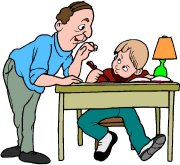 